基本信息基本信息 更新时间：2024-05-06 08:04  更新时间：2024-05-06 08:04  更新时间：2024-05-06 08:04  更新时间：2024-05-06 08:04 姓    名姓    名卡布卡布年    龄31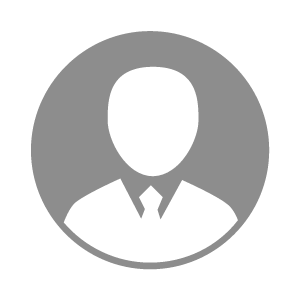 电    话电    话下载后可见下载后可见毕业院校乐青中初中邮    箱邮    箱下载后可见下载后可见学    历初中住    址住    址期望月薪5000-10000求职意向求职意向养猪技术员养猪技术员养猪技术员养猪技术员期望地区期望地区浙江省浙江省浙江省浙江省教育经历教育经历就读学校：四川职业学院 就读学校：四川职业学院 就读学校：四川职业学院 就读学校：四川职业学院 就读学校：四川职业学院 就读学校：四川职业学院 就读学校：四川职业学院 工作经历工作经历工作单位：天邦 工作单位：天邦 工作单位：天邦 工作单位：天邦 工作单位：天邦 工作单位：天邦 工作单位：天邦 自我评价自我评价身体好能吃苦耐劳  踏踏实实做事身体好能吃苦耐劳  踏踏实实做事身体好能吃苦耐劳  踏踏实实做事身体好能吃苦耐劳  踏踏实实做事身体好能吃苦耐劳  踏踏实实做事身体好能吃苦耐劳  踏踏实实做事身体好能吃苦耐劳  踏踏实实做事其他特长其他特长